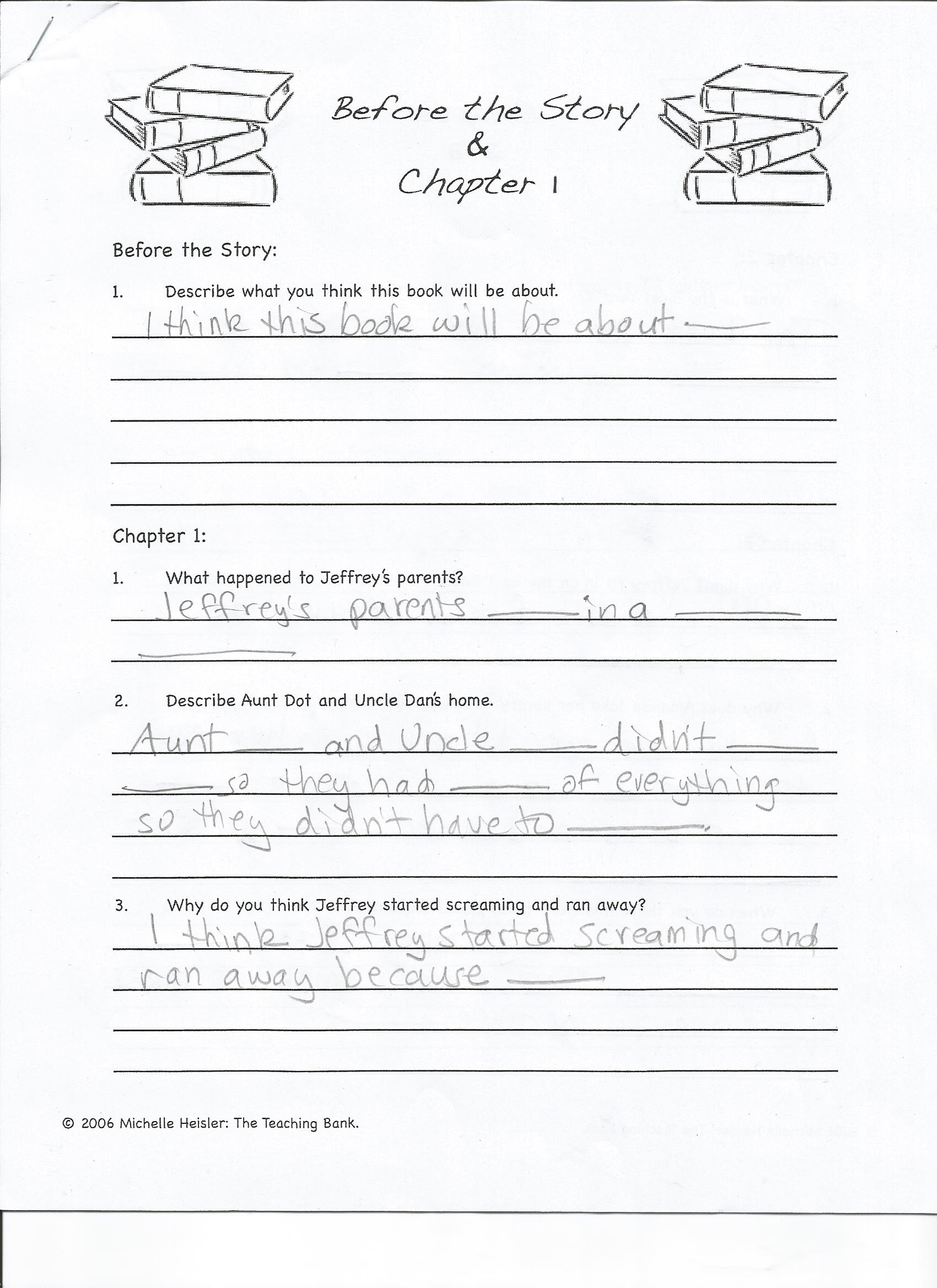 Write a summary for Part 2: Chapters 22-32.